Красноярский край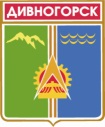 Дивногорский городской Совет депутатовПОСТАНОВЛЕНИЕ     28.04.2015                                  г. Дивногорск                                   №101-ПО награждении Почетной грамотой Дивногорскогогородского Совета депутатов В соответствии с постановлением городского Совета депутатов от 23.04.2009 №46-П «О Почетной грамоте Дивногорского городского Совета депутатов», руководствуясь статьями 5, 35, 36, 37 Регламента городского Совета, городской Совет депутатов ПОСТАНОВИЛ:Наградить Почетной грамотой Дивногорского городского Совета депутатов за многолетний добросовестный труд, активную общественную работу и большой вклад в развитие общественной организации ветеранов г. Дивногорска и в связи с 75-летием:	Карпову Людмилу Алексеевну – председателя Совета ветеранов            г. Дивногорска;Настоящее постановление вступает в силу со дня подписания.Председательгородского Совета депутатов			                                       А.В.Новак   